Ciklus Izobrazbi - Upravljanje i kontrola korištenja Europskih strukturnih i investicijskih fondova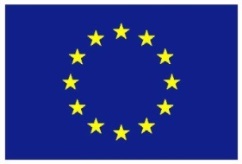 Tematska cjelina 4 – Provedba ugovora o dodjeli bespovratnih sredstavaProvjere izvršenja ugovornih obveza10. - 11. travnja 2017. / Hrvatsko novinarsko društvo10. - 11. travnja 2017. / Hrvatsko novinarsko društvo10. - 11. travnja 2017. / Hrvatsko novinarsko društvoLista polaznikaLista polaznikaLista polaznikaIme i prezimeNaziv tijela/institucija:1.Aleksandra ValkovacFond za zaštitu okoliša i energetsku učinkovitost2.Andrea AndretićMinistarstvo uprave3.Bernardica BošnjakMinistarstvo poljoprivrede4.Dalija NamjesnikMinistarstvo zaštite okoliša i energetike5.Damir PavelićMinistarstvo zaštite okoliša i energetike6.Ivana PalčićMinistarstvo turizma7.Ivana ZoričićHrvatska agencija za malo gospodarstvo, inovacije i investicije 8.Katarina PešaZadarska županija9.Lidija KovačFond za zaštitu okoliša i energetsku učinkovitost10.Manuela TurkovićMinistarstvo regionalnoga razvoja i fondova Europske unije11.Marija BanMinistarstvo regionalnoga razvoja i fondova Europske unije12.Marija KrpanMinistarstvo turizma 13.Nena IvanovZadarska županija14.Nives Majerić KolekMinistarstvo uprave15.Petra BudajMinistarstvo uprave16.Sanja KušećekMinistarstvo regionalnoga razvoja i fondova Europske unije17.Sonja LudvigMinistarstvo kulture18.Vedrana VujatovićMinistarstvo financija